Ukončení realizace projektu „Finanční gramotnost jako nástroj uplatnění na trhu práce pro osoby se zrakovým postižením“Dne 31. ledna 2015 byl ukončen dvouletý projekt Sjednocené organizace nevidomých a slabozrakých ČR s názvem „Finanční gramotnost jako nástroj uplatnění na trhu práce pro osoby se zrakovým postižením“. Projekt byl financován z prostředků ESF prostřednictvím Operačního programu Lidské zdroje a zaměstnanost a státního rozpočtu ČR.Hlavním cílem projektu byla prevence sociálního vyloučení a odbourávání bariér v přístupu k zaměstnání prostřednictvím zvyšování finanční gramotnosti osob se zrakovým postižením a využití finanční gramotnosti jako nástroje k získání zaměstnání. Projekt byl určen osobám s těžkým zrakovým postižením v produktivním věku ve všech regionech ČR s výjimkou hl. m. Prahy, Plzeňského kraje a kraje Vysočina. Zaměřoval se zejména na osoby se zrakovým postižením, které měly zájem uplatnit se v profesi finančního poradce. Vzhledem k očekávanému nadpolovičnímu počtu účastníků projektu z řad osob ve věku 50+, který se potvrdil, byl rovněž realizován v rámci EY 2012, Evropského roku stárnutí a mezigenerační solidarity.V průběhu realizace projektu bylo celkem podpořeno 201 osob se zrakovým postižením, u kterých bylo dosaženo zvýšení informovanosti prostřednictvím poradenství řešící konkrétní nepříznivé situace (např. zadluženost, nedostačující rodinný rozpočet, aj.) nebo kurzu (4 základní kurzy, 2 pokročilé kurzy). 24 absolventů základního a pokročilého vzdělávání se zúčastnilo simulace jednání s finančním poradcem, v rámci kterého si vyzkoušeli bránit se dotěrnému finančnímu poradci i zda umějí vyřešit klientovo finanční problémy. Na základě těchto simulací jsme vybrali 12 nejlepších, kteří pokračovali v dalším odborném výcviku a absolvovali tříměsíční praxi pod vedením finanční a pracovní poradkyně.Komplikací u osob se zrakovým postižením při nakládání s finančními prostředky jsou bariéry bránící ve využívání moderních nástrojů, jako jsou bankomaty a elektronické bankovnictví. Tyto bariéry jim pak brání v zapojení se do běžného života např. z důvodů obav, že se špatným zacházením s technologiemi připraví o peníze. V průběhu realizace projektu bylo proto uskutečněno školení zaměřené na ovládání bankomatů s hlasovým výstupem a elektronického bankovnictví na ozvučeném PC. Těchto instruktáží se zúčastnilo 69 osob se zrakovým postižením v 11 městech.V Praze dne 10. února 2015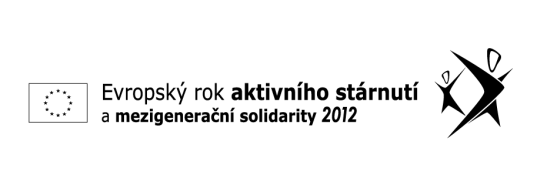 